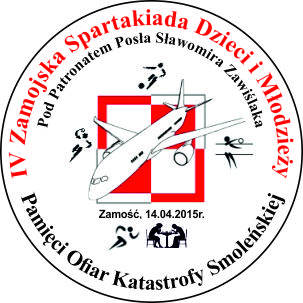 Regulamin  Konkurencji Biegowych w ramachIV Zamojskiej Spartakiady Dzieci i Młodzieży Pamięci ofiar Katastrofy Smoleńskiejpod Honorowym Patronatem Posła Sławomira Zawiślaka Cel:•	Przypomnienie dzieciom i młodzieży o piątej rocznicy Katastrofy Smoleńskiej.•	Uczczenie ofiar poległych w katastrofie  m.in poprzez szlachetną rywalizacjęsportową.•	Propagowanie patriotyzmu wśród młodego pokolenia Polek i Polaków. •	Popularyzacja sportu wśród dzieci i młodzieży.Organizatorzy Spartakiady :Komitet Organizacyjny przy współudziale:•	Posła na Sejm RP Sławomira Zawiślaka•	Forum Młodych Prawo i Sprawiedliwość Powiatu Zamojskiego•	Ośrodka Sportu i Rekreacji w Zamościu•	Uczniowskiego Klubu Sportowego III LO w Zamościu                                                                              •	Zespołu Szkół Ponadgimnazjalnych Nr 3 im. Armii Krajowej w Zamościu•	Klubu Sportowego „ Agros Zamość ”•	Okręgowego Związku Lekkiej Atletyki oraz Kolegium Sędziów Lekkiej Atletyki w Zamościu
•	 Międzyszkolnego Klubu Sportowego „ Padwa Zamość ”•	Zamojskiego Okręgowego Związku Piłki Nożnej•	Niepublicznego Zakładu Opieki Zdrowotnej „ Puls” w Zamościu•	Klubu Gazety Polskiej w Zamościu •	Drukarni „ Attylla”•	 Towarzystwa Szachowego Zamojskie Centrum Wystawowe “Szachy Świata” – Magdalena Proć-CzochraKomitet Organizacyjny ma formułę otwartą - zapraszamy do współpracy.Termin i miejsce:•	Zawody biegowe odbędą się dnia 14.04.2015r. ( wtorek ) na obiektach Ośrodka Sportu i Rekreacji w Zamościu inne konkurencje zgodnie z załączonymi regulaminami.w Zamościu.Zasady uczestnictwa:•	W Spartakiadzie mają prawo wystartować wszyscy chętni- zawodnicy wydelegowani przez szkołę, uczelnię lub klub sportowy. W zawodach mogą uczestniczyć Szkoły Podstawowe, Gimnazja oraz Szkoły Ponadgimnazjalne oraz Uczelnie Wyższe.•	Każdy zawodnik musi posiadać kartę startową wg wzoru:          Nazwisko i Imię …………………………………………………………………………….          Rocznik……………………………Klasa (Rok studiów)………………………………….          Nazwa szkoły ( uczelni )…………………………………………………………………….          Klub sportowy ( UKS )……………………………………………………………………...          Dystans………………………………………………………………………………………                         w/w Kartę Startową należy wypełnić drukowanymi literami.Zgłoszenia:•        Zgłoszenia zbiorowe podpisane przez Dyrektora Szkoły, Władze Uczelni, lub Prezesa Klubu oraz lekarza – stwierdzające zdolność do biegów należy dostarczyć do dnia 13.04.2015r. do godziny 12.00. Recepcja- Biuro Zawodów będzie zlokalizowane w KS „Agros” Zamość, ul. Królowej Jadwigi 8, 22-400 Zamość. •        Potwierdzenie udziału w zawodach należy zgłosić telefonicznie do dnia  13.04.2015 tel. 84-     638 66 79lub drogą email agrosks@poczta.onet.pl.Program:•	Godzina 10.00-11.15  weryfikacja zgłoszeń•	Godzina 11.30 Uroczyste otwarcie  Spartakiady.Godz. 12.00      Kl. I-III dziewczęta Szkoły Podstawowe           300 m.	12.10	Kl. I-III  chłopcy Szkoły Podstawowe	       300m.12.20       Kl. IV  dziewczęta Szkoły Podstawowe	       300m.  12.30	Kl. IV chłopcy Szkoły podstawowe	       600m. 12.40       Kl.  V dziewczęta Szkoły Podstawowe	       600m. 12.50	Kl. V chłopcy Szkoły Podstawowe	                   600m. 13.00       Kl. VI dziewczęta Szkoły Podstawowe	        600m. 13.10   Kl. VI chłopcy Szkoły Podstawowe	        800m. 13.20       Kl. l  dziewczęta Gimnazja	                               800m.13.30	Kl. l chłopcy Gimnazja	                               1000m. 13.40       Kl. II -III dziewczęta Gimnazja	                   1000m. 	13.50       K II-III chłopcy Gimnazja	                               2000m.14.00       Dziewczęta Szkoły Ponadgimnazjalne1000m.14.10	   Chłopcy Szkoły Ponadgimnazjalne        2000m. 14.20       Seniorki	                                                       1000m.	14.30       Seniorzy	                                                       2000m.•	Dekoracja za miejsca I-III bezpośrednio po zakończeniu biegu.Godzina 14.40 Uroczyste zakończenie zawodów.Nagrody:•	Najlepsze szkoły ( Szkoły Podstawowe, Gimnazja, Szkoły Ponadgimnazjalne,Wyższe Uczelnie) za zajęcie I-III miejsca w klasyfikacji zespołowej otrzymują puchary.Do klasyfikacji szkół zaliczać będziemy 30 najlepszych wyników na każdym dystansie wg klucza:        I miejsce – 30 punktów, II miejsce- 29 punktów, …........................., 30 miejsce- 1 punkt.•	Zawodnicy za zajęcie I miejsca na każdym dystansie otrzymają nagrodę rzeczową oraz za zajęcie I-III miejsca okolicznościowe medale. Dla zawodników zajmujących miejsca I-VI  przewidziano dyplomy. Wszyscy pozostali zawodnicy otrzymają pamiątkowe dyplomy za uczestnictwo w zawodach.Zasady finansowania:•	Koszty organizacyjne ponoszą organizatorzy i współorganizatorzy.•	Koszty uczestnictwa ponoszą jednostki delegujące startujących zawodników (Szkoły Podstawowe, Gimnazja, Szkoły Ponadgimnazjalne, Uczelnie Wyższe, Kluby Sportowe).Postanowienie końcowe:Obsadę sędziowską zabezpieczy Okręgowe Kolegium Sędziów Lekkiej Atletyki w Zamościu.Biegi zostaną przeprowadzone bez względu na warunki atmosferyczne.Zawody zostaną przeprowadzone zgodnie z przepisami PZLA. Ubezpieczenie zawodników należy do jednostki delegującej.                                                                    Serdecznie zapraszamy do wzięcia udziału                                                                                      ORGANIZATORZY